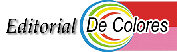 "AL EXPONER NUESTRAS IDEAS APOSTÓLICAS, OCURRE LO QUE YA SUCEDIÓ AL MAESTRO: UN PEQUEÑO GRUPO DE INCONDICIONALES QUE A LA HORA DE LA PRUEBA SE REDUCE. UN GRUPO MÁS NUMEROSO QUE SIGUE A CIERTA DISTANCIA Y UN GRUPO MAYOR QUE FLUCTÚA ( HOSANNA, CRUCIFICALE)  SEGÚN, LAS CIRCUNSTANCIAS. Y DESPUÉS, ESCRIBAS Y FARISEOS, TENDIENDO LAZOS DIALÉCTICOS, RASGANDO SUS VESTIDURAS Y PIDIENDO MILAGROS".EDUARDO BONNÍN